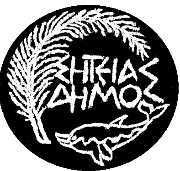 ΠΡΟΣ ΔΗΜΟ ΣΗΤΕΙΑΣΑΙΤΗΣΗ ΓΙΑ ΤΗΝ ΕΓΓΡΑΦΗ  ΣΤΟ ΜΗΤΡΩΟ  ΜΗΧΑΝΗΜΑΤΩΝ ΚΑΙ ΟΧΗΜΑΤΩΝ ΕΡΓΟΥ ΠΟΛΙΤΙΚΗΣ ΠΡΟΣΤΑΣΙΑΣ ΔΗΜΟΥ ΣΗΤΕΙΑΣ  ΟΝΟΜΑΤΕΠΩΝΥΜΟ ΑΙΤΟΥΝΤΑ:……………………………………………………………………………..Δ/ΝΣΗ ΕΠΙΚΟΙΝΩΝΙΑΣ: …………………………………………………………………………………………………TΗΛ ΕΠΙΚΟΙΝΩΝΙΑΣ:…………………………………………………………………………………………………………email: ……………………………………………………………………………………………………………..Με την παρούσα αίτηση δηλώνω ότι επιθυμώ να εγγραφώ στο  Μητρώο  Μηχανήματων και Οχημάτων Έργου Πολιτικής Προστασίας Δήμου Σητείας,  ως ιδιοκτήτης των ακόλουθων μηχανημάτων και οχημάτων έργου:  Αποδέχομαι την επεξεργασία των προσωπικών δεδομένων της παρούσης για τους σκοπούς της πολιτικής προστασίαςΟ ΑΙΤΩΝ (Σφραγίδα-υπογραφή)Α/ΑΕΙΔΟΣ ΜΗΧΑΝΗΜΑΤΟΣ(π.χ ερπυστριοφόρος εκσκαφέας, ελαστικοφόρος φορτωτής/εκσκαφέας , ανατρεπόμενο φορτηγό, βυτιοφόρο κλπ)ΙΣΧΥΣ(για τα Μ.Ε)ήΩΦΕΛΙΜΟ ΦΟΡΤΙΟ(για Φορτηγά)ήΧΩΡΗΤΙΚΟΤΗΤΑ ΔΕΞΑΜΕΝΗΣ(για βυτιοφόρα)ΕΡΓΟΣΤΑΣΙΟ ΚΑΤΑΣΚΕΥΗΣΑΡΙΘΜΟΣ ΚΥΚΛΟΦΟΡΙΑΣ12345